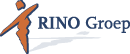 Door de groeiende differentiatie in het behandelaanbod van de ggz krijgt de behandelaar in toenemende mate met behandeling in groepen te maken. Zowel in de basiszorg als bij speciale doelgroepen en meervoudige behandeling worden steeds vaker groepsgerichte behandelmodules toegepast. Voldoende kennis en vaardigheid in het hanteren van groepsdynamiek in patiëntengroepen en teams is daarbij onontbeerlijk. Deze basiscursus geeft inzicht in groepsdynamica en leert deze te herkennen en hanteren. Ook wordt aandacht besteed aan groepsprocessen in behandelteams. Doel
De basiscursus groepsdynamica (30 uur) is gericht op het leren herkennen en hanteren van groepsdynamiek in zowel patiëntengroepen als behandelteams. 
Voor ieder die met groepen werkt, zowel de cursorische, psycho-educatieve als de psychodynamische groepen, is het steeds zoeken naar de juiste balans tussen hanteren van groepsdynamiek en de mate van structurering die wordt geboden. In cursorische groepen moet de dynamiek tussen de groepsleden vaak worden afgeremd, in inzichtgevend psychodynamische groepen juist gestimuleerd. Een en ander hangt af van de soort groep, de kwetsbaarheid van de doelgroep en de beoogde doelstelling van de groep.
Kennis van groepsdynamiek is daarom onontbeerlijk en maakt inzichtelijk waarom sommige patiëntengroepen en teams wel draaien en andere niet. Interacties tussen de leden van behandelgroepen en tussen behandelgroepen en teams en de soms funeste werking die daar van uit gaat worden begrijpelijk en bewerkbaar. Doelgroep
Opleiding op universitair niveau, werkzaam met groepen. Indien gevolgd als onderdeel van de postmaster opleiding tot groepspsychotherapeut: Gz-psychologen, klinisch psychologen, psychotherapeuten, psychiaters of daarvoor in opleiding. Accreditatie en erkenningBeroepsregistratie
De basiscursus is erkend door de NVGP - registratie Groepstherapeut. InhoudDe kracht van groepen: positieve en destructieve krachten.De samenstelling van een groep: indicatiestelling en motivatieTherapeutische factoren, groepscohesie en 'holding' als voorwaarde.Het opzetten van een groep: normen, regels en afspraken.De ontwikkelingsfasen van een groep.De dynamiek in het behandelteam, herkennen en meesturen.Inhoud en proces, balans tussen oppervlakte- en dieptestructuur.Technieken en vaardigheden: veel of weinig structuur?Herkennen van parallelprocessen, omgaan met regressie.De groep als onderdeel van een therapeutisch milieu (deeltijd, kliniek)Moeilijke groepssituaties, voor- en nadelen van co-therapie.Afscheid nemen in de groep, de laatste zitting.Digitale leeromgeving
De cursus wordt ondersteund met een digitale leeromgeving. Zo heeft u altijd toegang tot het lesrooster, digitale literatuur en contact met mededeelnemers en docenten. Aan te schaffen literatuur
Willem de Haas (2008), Groepsbegeleiding en groepsbehandeling in de gezondheidszorg. Een praktische handleiding op basis van de groepsdynamica. Uitgeverij: Nelissen, Soest. ISBN 978 90 244 1798 8
Uiterlijk vijf weken voor de startdatum wordt u geïnformeerd over eventuele wijzigingen. Certificaat
U ontvangt een certificaat indien u minimaal 90% aanwezig bent geweest en de cursus met goed gevolg hebt afgerond. Data en locatie
5 vrijdagen van 9.30 - 16.30 uur bij de RINO Groep in Utrecht : 22 januari, 5 en 19 februari, 18 maart en 1 april 2016. Reservedatum: 15 april 2015 Kosten
€ 1.390 incl. digitale literatuur en lunch, excl. boeken Startdatum 
22 januari 2016 Inschrijven 
is mogelijk t/m 18 december 2015, tenzij eerder volvia www.rinogroep.nl/PG161 Incompany
Wilt u gezamenlijk met uw hele team deze cursus volgen? Dat kan! Deze cursus kan op uw verzoek incompany gegeven worden. Meer informatie
Heeft u vragen, schikt de geplande datum u niet of heeft u interesse in een incompany uitvoering? Neem contact op met onze infodesk: 
T (030) 230 84 50
E  infodesk@rinogroep.nl
? veelgestelde vragenDiscussieer mee in onze LinkedIn groep voor professionals in de ggz en aanverwante sectoren Adresgegevens
RINO Groep
St. Jacobsstraat 12-14
3511 BS Utrecht
Postbus 347
3500 AH Utrecht
T (030) 230 84 00
F (030) 230 84 99
I  www.rinogroep.nlPostmaster basiscursus groepsdynamica (PG161)FGzPt - herregistratie Klinisch (Neuro)PsycholoogWordt aangevraagdNVGP - registratie GroepstherapeutErkendNVvP - nascholing Psychiater30 uurDocent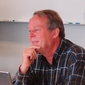 Drs. C.G. de Haan 